Муниципальное дошкольное образовательное учреждение«Детский сад №93»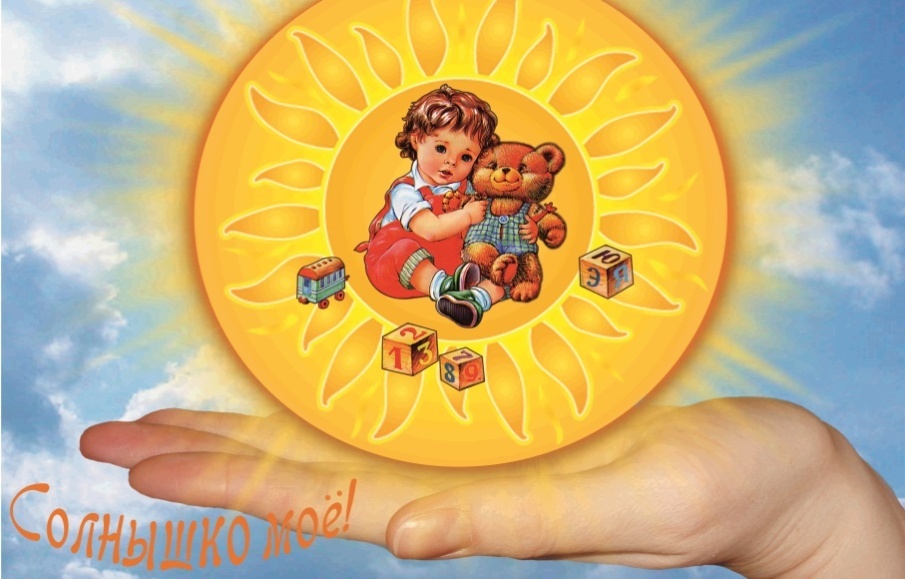 Аналитический отчет заведующего Прокуроровой Светланы Евгеньевныо деятельности дошкольного образовательного учреждения за 2020 год(по результатам самообследования)Ярославль, 2021	Отчет сформирован в соответствии с пунктом 3 части 2 статьи 29 Федерального закона от 29 декабря 2012 г. № 273-ФЗ «Об образовании в Российской Федерации» (Собрание законодательства Российской Федерации, 2012, № 53, ст. 7598; 2013, № 19, ст. 2326; № 23, ст. 2878; № 30, ст. 4036; № 48, ст. 6165) и подпунктом 5.2.15 Положения о Министерстве образования и науки Российской Федерации, утвержденного постановлением Правительства Российской Федерации от 3 июня 2013 г. № 466 (Собрание законодательства Российской Федерации, 2013, № 23, ст. 2923; № 33, ст. 4386; № 37, ст. 4702), приказом Министерства образования и науки РФ от 10 декабря 2013 г. №1324, Приказом Минобрнауки РФ от 14.06. 2013 г. № 462 «Об утверждении Порядка проведения самообследования образовательной организацией», Приказом Минобрнауки РФ от 15.01.2014 г., № 14 «Об утверждении показателей мониторинга системы образования», Приказом Минобрнауки РФ от 14.12.2017 г. «О внесении изменений в Порядок проведения самообследования образовательной организацией, утвержденный Приказом Минобрнауки РФ от 14.06. 2013 г. № 462, Приказом заведующего МДОУ «Детский сад № 93» Прокуроровой С.Е. от 28.02.2021 «О проведении самообследования в дошкольном образовательном учреждении по итогам 2019 года и в соответствии с Положением «О порядке организации проведения самообследования в дошкольном образовательном учреждении», утв. Приказом заведующего МДОУ «Детский сад № 93» Прокуроровой С.Е. от 31.08.2015 г., № 150.                                                                                                                   УТВЕРЖДЕНЫприказом Министерства образования инауки Российской Федерацииот 10 декабря 2013 г. N 1324Показатели деятельности дошкольной образовательной организации, подлежащие самообследованиюДанные на 31.12.2020 г.Ключевые характеристики и основные показатели деятельности ДОУИнформационная справкаЮридический адрес: 150061, г. Ярославль, Архангельский проезд, д.5аТелефоны: 55-39-84; 55-62-74, 55-31-03, 56-06-71Email: уardou093@yandex.ru	Ф.И.О. руководителя, старшего воспитателя:Заведующий: Прокуророва Светлана ЕвгеньевнаСтарший воспитатель: Макшева Елена ВикторовнаСтарший воспитатель: Титова Татьяна ВикторовнаСтарший воспитатель: Совина Любовь АлексеевнаРезультаты лицензирования дошкольного образовательного учреждения:Лицензия на осуществление образовательной деятельности: № 234/15 серия 76K02 №0000479 от 25.08.2015 годаЛицензия на осуществление медицинской деятельности: №ЛО-76-01-001909 от 23.05.2016 годаОбразовательная и медицинская деятельности осуществляется по адресам:150061, г. Ярославль, Архангельский проезд, д. 5а150061, г. Ярославль, улица Громова, д. 26аКонтингент воспитанниковНа 1  января 2020 года детский сад посещает 437 воспитанников (с 1 до 3 лет – 131 человек, с 3 до 8 лет – 306 человек), из них: численность воспитанников с ОВЗ составляет 98 человек. На 31 декабря 2020 года детский сад посещает 376 детей (с 1 до 3 лет – 88 человек, с 3 до 8 лет – 288 воспитанника), из них: численность воспитанников с ОВЗ составляет 93 человека. (Приложение к вопросу 1)Нормативно-правовой аспект организации жизнедеятельности ДОУНормативно-правовая база дошкольного образовательного учрежденияДошкольное образовательное учреждение в своей деятельности руководствуется нормативно-правовыми документами разного уровня: федерального, регионального, муниципального, регламентирующими деятельность, а также внутренними локальными актами, регулирующими деятельность учреждения.Основные документы, регламентирующие деятельность ДОУ:Федеральный закон от 29 декабря 2012 г. № 273-ФЗ «Об образовании в Российской Федерации».ФГОС дошкольного образования. Приказ от 17 октября 2013 г.  №1155, зарегистрировано в Минюсте   от 14 ноября № 30384 2013 г.Комментарий  к ФГОС ДО от 28 февраля № 08-249.Об утверждении примерной формы договора об образовании по образовательным программам дошкольного образования. Приказ от 13 января 214года №8.Письмо Рособрнадзора от 07 февраля 2014 №01-52-22/05-382.Об утверждении Порядка приема по образовательным программам ДО. Приказ №293 от 08 апреля 2014 года, зарегистрировано в Минюсте от 12 мая 2014 года № 32220.Постановление Главного государственного санитарного врача РФ от 28.09.2020 № 28 «Об утверждении санитарных правил СП 2.4.3648-20 «Санитарно-эпидемиологические требования к организациям воспитания и обучения, отдыха и оздоровления детей и молодежи».Постановление Главного государственного санитарного врача РФ от 28.01. 2021 № 2 «Об утверждении правил и норм СанПиН 1.2.3685-21 «Гигиенические нормативы и требования безопасности и (или) безвредности для человека факторов среды обитания» Приказ Министерства просвещения Российской Федерации от 31.07.2020 № 373 "Об утверждении Порядка организации и осуществления образовательной деятельности по основным общеобразовательным программам - образовательным программам дошкольного образования" (Зарегистрирован 31.08.2020 № 59599) Приказ департамента образования мэрии города от 30.03.2015 № 01-05/208 «Об утверждении Порядка работы с автоматизированной информационной системой АИСДОУ «Электронная очередь». Приказ департамента образования Ярославской области от 25.03.2014 № 10-нл «Об утверждении Порядка назначения и выплаты компенсации части родительской платы за присмотр и уход за детьми и признании утратившими силу приказы департамента Ярославской области от 08.11.2010 № 873/01-03, от 16.01.2012/01-03».Все локальные нормативные акты учреждения систематизированы согласно номенклатуре дел и представлены на сайте ДОУ.12.Устав дошкольного образовательного учреждения.13. Лицензия на право осуществления образовательной деятельности.14. Лицензия на право осуществления медицинской деятельности.Основные документы, регулирующие деятельность ДОУ:1. Программа развития ДОУ.2. Основная образовательная программа детского сада.3. Адаптированная образовательная программа для детей с тяжелыми нарушениями речи (ранний возраст).4. Адаптированная образовательная программа для детей с тяжелыми нарушениями речи (дошкольный возраст).5. Положение о группе комбинированной направленности в ДОУ.6. Документация на организацию образовательной деятельности и методической работы.7. Коллективный договор.	8. Правила внутреннего трудового распорядка.9. Положение об оплате труда работников.10. Положение о порядке установления стимулирующих выплат (надбавок и (или) доплат).11. Положение о премировании (установлении поощрительных выплат, вознаграждений).12. Положение о выплатах социального характера.13. Должностные и рабочие инструкции сотрудников ДОУ.14. Бухгалтерские документы.15. Медицинские документы.16. Хозяйственные документы.17. Документы на организацию питания.18.Документы на охрану труда.19. Документы на обеспечение безопасности.20. Документы на делопроизводство и архив.21. Кадровые документы.Локальные нормативные акты, регламентирующие организацию жизнедеятельности в ДОУ (в соответствии с Федеральным законом «Об образовании в Российской Федерации» №273 – ФЗ, от 21.12.2012):Положение о Педагогическом совете.Положение о Методическом совете.Положение о Совете по внедрению ФГОС ДО в деятельность ДОУ.Положение о «Школе молодого педагога».Положение о рабочей группе по внедрению ФГОС ДО.Положение о совете родителей.Положение об Уполномоченном по правам ребенка в ДОУ.Положение об Административном совете ДОУ.Положение о Методическом кабинете.10.Положение о творческой группе педагогов ДОУ.11.Положение о комиссии по контролю качества образования в ДОУ.        12.Положение о Медиатеке ДОУ.13.Положение о бухгалтерской службе.14.Положение о службе охраны труда.15.Положение о комиссии по социальному страхованию.16.Положение об общем собрании работников трудового коллектива.17.Коллективный договор.18.Правила внутреннего трудового распорядка.19.Положение о наблюдательном совете.20.Положение об управляющем совете.21.Положение о комиссии по урегулированию споров.22.Положение о языках образования в ДОУ.23.Положение о нормах профессиональной этики.24.Порядок пользования методическими услугами.25.Порядок доступа к БД.26.Порядок пользования инфраструктурой ДОУ.27.Порядок оформления отношений в ДОУ.28.Правила приема в ДОУ. Приоритеты педагогической деятельностиЦель и задачи деятельности детского сада сформулированы в соответствии основной образовательной программой детского сада.Стратегическая цель деятельности ДОУ: обеспечение качества дошкольного образования в ДОУ в контексте реализации ФГОС Дои профессионального стандарта педагога.Тактические цели:1. Создание условий для воспитания, образования, оздоровления детей, развития личности, профессионального самоопределения и профессиональной самоориентации воспитанников, сопровождения родителей (законных представителей) в условиях реализации ФГОС ДО.2. Обеспечение методического сопровождения    педагогов ДОУ по реализации ФГОС ДО и профессионального стандарта в практической деятельности.3. Создание условий для реализации инновационной деятельности в ДОУ.Задачи:Совершенствовать условия для развития и воспитания, профессионального самоопределения и профессиональной самоориентации воспитанников в ДОУ в соответствии с ФГОС ДО (психолого-педагогические условия реализации образовательной программы детского сада, развивающей предметно-пространственной среды, кадровые условия, материально-технические, финансовые).Совершенствовать условия для развития и воспитания ребенка с ОВЗ в               ДОУ (реализация инклюзивного образования).Совершенствовать систему профилактической, оздоровительной работы в ДОУ.Обеспечить психолого-педагогическое, социально-педагогическое сопровождение родителей.Обеспечить методическое сопровождение педагогов ДОУ при реализации ФГОС ДО.Совершенствовать нормативно-правовую базу, регулирующую организацию методической работы в ДОУ.Совершенствовать систему организации в ДОУ дополнительного образования. Развивать спектр платных образовательных услуг.Совершенствовать и систематизировать продукты реализации инновационной деятельности ДОУ в рамках МИПНа основании целей и задач деятельности ДОУ определены следующие приоритетные направления работы: физкультурно-оздоровительная, коррекционно-развивающая оздоровительная, профилактическая работа, а также развитие ребенка в соответствии с реализацией образовательных областей образовательной программы детского сада (социально-коммуникативное, художественно-эстетическое, познавательное, речевое, физическое развитие).Психолого-педагогические условия организации образовательной деятельности, реализации воспитательной системы обеспечиваются:-	образовательной программой детского сада, программно-методическим обеспечением в целом;-	обоснованностью выбора и комплексирования программ, целостностью реализуемых программ и педагогических технологий;-	научно-методическим и информационным сопровождением реализуемых программ;-	 осуществлением психолого-педагогической оценки развития детей, системы диагностики, психолого-педагогическим сопровождением образовательного процесса (системы мониторинга качества образования в ДОУ);-	системой интеграции участников образовательного процесса.	В  2020 году содержание образовательной деятельности в ДОУ определялось образовательной программой детского сада, разработанной в соответствии с ФГОС ДО с учетом Примерной общеобразовательной программы дошкольного образования, Примерной общеобразовательной программы дошкольного образования (учебно-методический комплекс) «От рождения до школы» под редакцией Н.Е. Вераксы, Т.С. Комаровой, М.А. Васильевой, а также адаптированной образовательной программой для детей с тяжелыми нарушениями речи. Ведущие цели программы детского сада - создание благоприятных условий для полноценного проживания ребенком дошкольного детства, формирование основ базовой культуры личности, всестороннее развитие психических и физических качеств в соответствии с возрастными и индивидуальными особенностями, подготовка к жизни в современном обществе, формирование предпосылок к учебной деятельности, обеспечение безопасности жизнедеятельности дошкольника, сопровождение родителей (законных представителей) в условиях стандартизации дошкольного образования.Большинство воспитанников детского сада (98,7%) русские, все дети, относящиеся к другим национальным группам, имеют российское гражданство. Во многих семьях (67,3%) один или оба родителя имеют высшее образование, что свидетельствует о благополучном социальном статусе семей. В результате складывается определенный социальный запрос родителей на оказание качественных образовательных услуг. На   2020 год  педагогический коллектив, совместно с родительской общественностью воспитанников определили основные качественные показатели деятельности ДОУ:программно – целевой  подход  к управлению ДОУ,создание условий для включения в процесс подготовки и принятия стратегических управленческих решений представителей всех категорий участников образовательных отношений,формирование, развитие открытой воспитательной системы ДОУ,создание условий для инклюзивного образования (равноправного включения личности, развивающейся в условиях недостаточности (психической, физической, интеллектуальной) во все возможные и необходимые сферы жизни общества, достойный социальный статус и самореализацию в обществе),создание необходимых и достаточных условий для осуществления инновационной и экспериментальной деятельности,совершенствование содержания образования в соответствии с требованиями ФГОС ДО,совершенствование развивающей предметно-пространственной среды ДОУ (группы, прогулочные участки, территория)совершенствование системы мониторинга качества образования в ДОУ,использование возможностей системы АСИОУ для хранения и электронной обработки информации.     Кадровые ресурсыВ МДОУ работает стабильный, творческий, профессиональный  педагогический коллектив. 	Анализируя динамику стажевых показателей педагогических кадров, можно сделать вывод, что педагогический коллектив в основном представлен педагогами со стажем более 20 лет (16 человек).            На 31.12. 2020 года количество педагогов с первой и высшей квалификационной категорией стало – 31 человек, что составляет 75% от общего количество педагогических работников (43 человека) дошкольного образовательного учреждения. Это свидетельствует о положительной динамике повышения квалификационного уровня педагогов. В  2021году процедуру аттестации планируют пройти 11 человек. (Приложение к вопросу 1).2. Как обеспечивается эффективность педагогических воздействий? (качество образования, воспитания в ДОУ, реализация воспитательной системы)Оценка выставлена на основании анализа результатов педагогической диагностики. Проведенный анализ позволяет сделать вывод, что качество образования в ДОУ соответствует требованиям федерального государственного образовательного стандарта дошкольного образования (далее по тексту ФГОС ДО).3. Как обеспечивается качество индивидуального сопровождения воспитанников, реализация воспитательной и образовательной системы ДОУ?3.1. Основные  принципы  организации образовательной деятельности в ДОУ:уважение взрослых к человеческому достоинству детей, формирование и поддержка их положительной самооценки, уверенности в собственных возможностях и способностях;использование в образовательной деятельности форм и методов работы с детьми, соответствующих их возрастным и индивидуальным особенностям (недопустимость как искусственного ускорения, так и искусственного замедления развития детей);построение образовательной деятельности на основе взаимодействия взрослых с детьми, ориентированного на интересы и возможности каждого ребенка и учитывающего социальную ситуацию его развития;поддержка взрослыми положительного, доброжелательного отношения детей друг к другу и взаимодействия детей друг с другом в разных видах деятельности;поддержка инициативы и самостоятельности детей в специфических для них видах деятельности;возможность выбора детьми материалов, видов активности, участников совместной деятельности и общения;защита детей от всех форм физического и психического насилия;поддержка родителей (законных представителей) в воспитании детей, охране и укреплении их здоровья, вовлечение семей непосредственно в образовательную деятельность.Основное в образовании и развитии ребёнка –  создание условий для организации его собственного опыта (наблюдение, экспериментирование, проектирование, «проживание» различных ситуаций). По данным педагогической диагностики, анкетирования, реализуемая в ДОУ образовательная программа соответствует социальному заказу и удовлетворенности  родителей.  Индивидуальное сопровождение воспитанников в ДОУ планируется с учетом индивидуальных особенностей развития, состояния здоровья, способностей и интересов воспитанников. Также планируется индивидуальная работа с детьми, имеющими ограниченные возможности здоровья (ОВЗ) через реализацию индивидуальных образовательных программ и интеграцию деятельности всех педагогических работников, родителей. В дошкольном образовательном учреждении сформированы и успешно функционируют психолого-педагогическая служба, логопедическая служба, ППк, служба ранней помощи. 3.2. Специфика организации коррекционно-развивающей работыТак как в ДОУ большое количество воспитанников (93 человека) с ограниченными возможностями здоровья, при организации непосредственно образовательной деятельности и в совместной деятельности воспитателей и детей применяются здоровьесберегающие технологии, направленные на сохранение и укрепление здоровья детей, воспитание потребности в здоровом образе жизни. Реализация этих технологий осуществляется, как правило, всеми специалистами детского сада: инструктором  по физической культуре, музыкальным руководителем, педагогом-психологом, учителем-логопедом, воспитателями, а также медицинским персоналом. Интеграция деятельности специалистов необходима для более полной и эффективной работы, а также для своевременного выявления неблагоприятных факторов, оказывающих негативное воздействие на физическое, психическое, личностное развитие детей. Взаимодействие специалистов обеспечивает оптимальный подбор профилактических, коррекционных, развивающих программ, учитывающих индивидуальные особенности детей дошкольного возраста.В детском саду используются следующие формы коррекционно-развивающей работы:1. Коррекционно-развивающая логопедическая работа с детьми, имеющими тяжёлые нарушения речи (ТНР) – с 1,5 до 7 лет.2. Коррекционно-развивающие занятия педагога – психолога (коррекция нарушений эмоционально-волевой сферы, проблемы поведения воспитанников).3.  Коррекционно-развивающие, здоровьесберегающие технологии и формы:1.	Музыкотерапия, сказкотерапия.2.	Эмоционально-стимулирующая гимнастика.3.	Игровой самомассаж.4.	Пальчиковая гимнастика.5.	Дыхательная гимнастика.6.  Артикуляционная гимнастика.7. Закаливающие процедуры.(Приложение к вопросу 2)3.3. Реализация дополнительного образованияВ период с 10.01.20 по 31.05.20 года в дошкольном образовательном учреждении были организованы следующие виды дополнительных платных образовательных услуг по реализации дополнительных общеразвивающих программ:Художественно-эстетической направленности:художественно-эстетическое   развитие (нетрадиционные техники рисования) 50 воспитанниковФизкультурно-оздоровительной, спортивной направленности:хореография («Танцующие звездочки») –24 воспитанника; «Школа футбола» - 40 воспитанников.Социально-педагогической направленности:обучение чтению детей дошкольного возраста («Читайка») – 9 воспитанников;сенсомоторное развитие детей –53 воспитанника;английский язык – 56 человек.Естественно-научной  направленности:- ментальная арифметика –32 воспитанника;- образовательная робототехника –6 воспитанников,- английский язык – 56 человек.В период с 01.10.20 по 31.12.20 года количество воспитанников, получивших дополнительные платные образовательные услуги увеличился:Художественно-эстетической направленности:художественно-эстетическое   развитие (нетрадиционные техники рисования) на 29 человек.Физкультурно-оздоровительной, спортивной направленности:хореография («Танцующие звездочки») – на 20 человек; «Школа футбола» - на 38 человек;Социально-педагогической направленности:обучение чтению детей дошкольного возраста («Читайка») – без изменения;сенсомоторное развитие детей – на 53 человека,Естественно-научной  направленности:- ментальная арифметика – на 13 детей;- образовательная робототехника – на 10 детей.Из вышеперечисленных показателей можно сделать вывод об увеличении количества воспитанников, получающих дополнительные платные образовательные услуги в ДОУ, а также о расширении спектра услуг (английский язык с 10.01.2020).Таким образом, общее количество воспитанников, получающих дополнительные платные образовательные услуги в ДОУ за 2020 год составляет:художественно-эстетическое   развитие (нетрадиционные техники рисования) – 79 человек,хореография («Танцующие звездочки») – 44 человека,«Школа футбола» - 78 человек,обучение чтению детей дошкольного возраста («Читайка») – 9 человек,сенсомоторное развитие детей – 82 человека,английский язык – 56 человек.ментальная арифметика – 45 человек,образовательная робототехника – 16 человек.Итого: общее количество воспитанников, получивших дополнительные платные образовательные услуги в ДОУ за 2020 год составляет – 409 человек, из них 205 чел. – 46,9 % от общего количества воспитанников на 01.01.2020 г. (437 чел.) и 204 чел. – 54,3 % от общего количества воспитанников на 31.12.2020 г. (376 чел.).Анализ анкетирования родителей по организации в ДОУ дополнительных образовательных услуг показал положительные стороны по содержанию развивающих занятий и развитию детей: 100% родителей высоко оценивают организацию платных образовательных услуг, 98 % желают продолжить образование детей по дополнительным общеобразовательным программ дошкольного образования через платные образовательные услуги, 91% родителей считают актуальными предложенные ДОУ направленности  дополнительных программ и спектр представленных услуг. Таким образом, родители считают, что дополнительное образование развивает детей, более качественно формирует значимые для школы качества и навыки.Реализация консультативной и практической помощи родителям (законным представителям) воспитанников, которые не посещают дошкольное образовательное учреждение:    Консультационный пункт организован с 01.09.2016г. и продолжил свою работу в 2020 году с целью обеспечения единства и преемственности семейного и общественного воспитания, оказания  психолого- педагогической помощи родителям (законным представителям) детей раннего и дошкольного возрастов, поддержки всестороннего развития личности детей, педагогическое просвещение родителей, не посещающих дошкольные образовательные учреждения.Цель КП: оказание содействия в социализации детей раннего возраста, не посещающих детский сад и обеспечение единства и преемственности семейного и общественного воспитания. В течение 6 месяцев консультативный пункт принимал детей и родителей каждый понедельник с 15.00 до 17 00. Групповая игровая образовательная деятельность (занятие) проводились 1 раза в месяц, по определенной, заранее спланированной тематике, с учетом запросов родителей. Индивидуальное, семейное консультирование проводилось в среду с 10.00 до 12.00, либо по запросу родителей, в удобное для них время (в другие дни недели) по предварительной записи.Работа консультативного пункта направлена на решение следующих задач:1.Оказать консультативную помощь родителям (законным представителям) по различным вопросам воспитания, обучения и развития детей раннего возраста. 2.Оказывать содействие в социализации детей раннего возраста.3.Повышать психолого –педагогическую компетентность родителей.4.Информировать родителей (законных представителей) об учреждениях системы образования, которые оказывают квалифицированную помощь ребенку в соответствии с его индивидуальными особенностями.Итоги работы (информационно-аналитический отчет о работе консультационного пункта представлен на сайте ДОУ)Анкетирование родителей по результатам работы консультативного пункта:          (Приложение к вопросу 3)Представленная информация по работе с детьми в рамках консультативного пункта актуальна для 97% родителей, принявших участие в анкетировании, за исключением одного человека. Будут использовать информацию на индивидуальных занятиях с детьми в домашних условиях –42% респондентов, а 58% родителей в своей практике будут осуществлять свой опыт и накопленный в КП.Большая часть родителей полностью удовлетворены качеством образовательных услуг, предоставляемых КП, лишь один человек указывает на средний уровень удовлетворенности. Тех, кто не удовлетворен качеством воспитания и обучения, среди опрошенных нет.Также родителям предлагалось самостоятельно определить рейтинг КП, посещаемого их ребенком (детьми). Так, 95% родителей определили рейтинг, как высокий, 5% - как средний.Индикативные показатели (результаты):у детей:-снижение тревожности по отношению к взрослым и сверстникам;- проявление интереса к игровой деятельности;- повышение речевой активности у детей; - участие в продуктивных видах деятельности.у родителей:- увеличение запросов (обращений) к специалистам ДОУ на 15% по сравнению с предыдущим годом;  - повышение психолого-педагогической грамотности родителей  на 48%- повышение удовлетворенности родителей качеством образовательных услуг на 12%- повышение качества взаимодействия в сфере «Детский сад - семья»;- у 32% родителей отмечается снижение тревожности по взаимодействию со своим малышом.4. Как обеспечивается   эффективность методического обеспечения образовательной деятельности в учреждении?На 31декабря 2020 года общее количество педагогических работников – 43 человека. Из них25 человек (58%) – высшее образование, 18 человек (42%) – среднее профессиональное; 78% имеют высшую и первую квалификационную категории, 84% педагогов награждены Почетными  грамотами разного уровня.Важная задача методического сопровождения – сформировать мотивацию педагогов к  реализации   ФГОС ДО, готовность к инновационной деятельности, к профессиональному росту и развитию.Реализация   ФГОС ДО требует новых подходов к системе методической работы в ДОУ. На сегодняшний день внедрение инноваций – обязательное условие развития дошкольного учреждения.  Приоритетные задачи методического  сопровождения:Выявить профессиональный  потенциал каждого педагога.Сформировать потребность к саморазвитию, мотивацию к изменениям, нововведениям, инновационной деятельности. Способствовать устранению негативных проявлений.Оказать адресную помощь.Были выделены  следующие направления и формы  работы: На 31 декабря 2020 года 10 педагогических работников прошли курсовую подготовку по разным направлениям. Кроме того, педагоги постоянно повышают  профессиональную компетентность:мастер – классы для педагогов на базе МДОУ города  посетили  40 человек,педагогические работники активно публикуют свои наработки в различных изданиях внутрифирменное обучение педагогов.Педагоги продолжают овладевать современными образовательными технологиями, Технологии, используемые педагогами  в практической деятельности: развивающее обучение, проблемное обучение, исследовательские методы обучения, проектные методы обучения, здоровьесберегающие технологии, информационно-коммуникационные технологии, система инновационной оценки "портфолио". Активно   используются  в работе возможности мультимедийных средств обучения, электронные  образовательные ресурсы, ИКТ – технологии.Положительные результаты методического сопровожденияПовышение профессиональной компетентности педагогов (через аттестацию, профессиональную переподготовку, курсовую подготовку, внутрифирменное обучение, издательскую деятельность)Творческая активность (через участие в конкурсах профессионального мастерства, реализация культурно-досуговой деятельности через организацию праздников, досугов, развлечений).Стремление к профессиональному росту и самообразованию.Трансляция опыта педагогической деятельности на разных уровнях (мастер-классы внутри ДОУ, издательская деятельность, интернет – ресурсы).Мобильность в деятельности.Систематизация методических материалов по самообразованию в виде презентаций творческих отчетов и методических разработок.Подготовка педагогов к участию в конкурсах профессионального мастерства.Показателем результативности труда педагогического коллектива являются итоги участия воспитанников и педагогов в различных  конкурсах.  Повышение качества и рост эффективности образования невозможны без повышения квалификации педагогических работников и внедрения в практику работы образовательного учреждения инновационных технологий и методик. С 2018 года и на сегодняшний день детский сад входит в состав  муниципальной инновационной площадки в рамках реализации проекта департамента образования мэрии города Ярославля «Современный детский сад – островок счастливого детства» по следующим направлениям:- развитие познавательной активности, креативного мышления воспитанников ДОУ средствами современных игровых УМК. Образовательная робототехника;- организация и содержание методической работы в ДОО в современных условиях;- модель сопровождения воспитанников раннего возраста в группах оздоровительной направленности.Подробный информационно-аналитический отчет о реализации инновационной деятельности представлен на сайте ДОУ в разделе «Инновационная деятельность».В 2021 году планируется инновационная деятельность ДОУ в составе муниципальных инновационной площадки по организации работы ДОУ с детьми младенческого и раннего возрастов, региональной базовой сетевой площадки по организации в ДОУ современной развивающей предметно-пространственной средыНасколько эффективна система мониторинга качества образования в ДОУ? Концепция Политики качества заключается в следующем:При формировании качественных образовательных услуг мы ориентируемся на принципы, обозначенные в ФГОС ДО, а также опыт экономики и бизнеса, адаптированный к условиям образования, клиентоориентированный подход, система менеджмента качества, соответствующая требованиям стандарта ISO 9000.Качество образования рассматривается нами в двух аспектах;- качество управления (эффективный менеджмент);- качество содержания (эффективная деятельность).Качество образования в дошкольной образовательной организации обеспечивается по следующим приоритетным направлениям (структура Политики качества):1. Качество условий.2. Качество образовательной деятельности (процесса).3. Качество результатов.Реализация такого подхода обеспечит наибольшую эффективность предоставляемых образовательных услуг и удовлетворенность родителей.Стратегическая цель Политики качества - обеспечение модернизации системы управления ДОУ через создание системы внутрифирменного мониторинга качества в дошкольной образовательной организации.Тактическая цель – определение основных структурных компонентов системы внутрифирменного мониторинга качества  дошкольной образовательной организации, освоение процедур и руководящих принципов управления качеством образования и его оценки, а также обсуждение возможных решений проблемы повышения качества предоставляемых учреждением образовательных услуг. Основные задачи ВМКО:- внедрять эффективные управленческие технологии организации жизнедеятельности в ДОО, ведущие к повышению качества образования (теория и практика эффективного администрирования);- совершенствовать модель модернизации системы управления ДОО, направленной на обеспечение качества;- совершенствовать структуру, содержание внутрифирменного мониторинга качества образования;- структурировать и совершенствовать систему мониторинга качества образования в ДОО (диагностический инструментарий, документацию);- совершенствовать модель повышения профессиональной компетентности педагогов в контексте обеспечения качества образования.Основные принципы создания ВМКО:- ориентация на потребителя;- взаимовыгодные отношения с социальными партнерами, направленные на конструктивное сотрудничество;- принятие управленческих решений, основанных на фактах;- постоянное совершенствование, улучшение деятельности ДОО;- системный подход к менеджменту;- процессный подход к управлению;- мотивация работников на предоставление качественных услуг;- лидирующие позиции руководства.Модель ВМКО в ДОО структурируется следующим образом:Управленческие процессы:- административные (эффективное управление);- процедуры системы мониторинга качества образования (содержание деятельности);- основные процессы (удовлетворенность потребителей предоставляемыми услугами, реализация деятельности, приоритеты и тактика образовательной деятельности);- вспомогательные процессы (ресурсное обеспечение, инфраструктура).2. Организация и реализация практической деятельности (образование, воспитание, присмотр и уход), выполнение требований ФГОС ДО, муниципального задания.3. Реализация мониторинговой деятельности по выявлению результативности и эффективности деятельности ДОО.4. Разработка Программы совершенствования работы учреждения (корректирующие действия) по улучшению качества предоставляемых образовательных услуг. И, далее, определение дальнейшей стратегии развития ДОУ.Внутрифирменный мониторинг качества образования в  ДОУ (ВМКО)1.Основные  направления  внутрифирменной оценки  качества  образования, критерии и показатели 2.Принципы внутрифирменного мониторинга качества3.Основные направления оценки качества образования в ДОУ   3.1.Оценка  профессионального уровня  педагогов ДОУ;3.2.Оценка качества организации образовательного процесса;3.3.Мониторинг  развивающей предметно пространственной среды;3.4.Мониторинг семьи: оценка степени удовлетворенности родителей качеством образования в ДОУ и предоставляемыми им услугами; социальный паспорт семьи3.5. Психолого – педагогическое наблюдение и  диагностика усвоения воспитанниками образовательной программы ДОУ. Мониторинг   профессионального уровня педагогов анализ профессиональной  готовности педагогов к работе в ДОУ (образование, аттестация, курсы повышения квалификации);- рейтинг методической, творческой активности; - самоанализ педагогической деятельности.Оценка качества организации образовательной деятельности- карта наблюдений за деятельностью педагога (оперативный мониторинг), определение затруднений педагогов.Мониторинг развивающей предметно пространственной среды- оценка предметно развивающей среды с  позиции психогигиены и здоровьесбережения;- оценка принципов построения и развивающей направленности среды;- оснащение центров развития детей в группах в соответствии с требованиями ФГОС ДОМониторинг семьи - анкетирование: «Удовлетворенность деятельностью ДОУ»;- тестовые опросы педагогов и родителей как партнеров по воспитанию, позволяющие выявить степень удовлетворенности родителей деятельность воспитателя и группы;- анкета «Осведомленность родителей о здоровом образе жизни», «Организация питания в семье»;- анализ «Потребностей родителей» - интервью «Детский сад глазами родителей» 4. Методы сбора информации- анкетирование;- тестирование; - анализ документов; - беседы; - наблюдение;- статистические информация;- хронометрирование;  - собеседование; - самоанализ и самооценка.5. Источники для определения показателей  - муниципальное задание;- статистическая информация (форма 85к);- результаты диагностики специалистов и педагогического наблюдения воспитателей;- результаты анкетирования и опросов родителей и сотрудников.Система мониторинга качества образования предполагает обновление данных, анализы-отчеты, планирование, контрольная деятельность. Результаты мониторинга применяются в качестве основы информационно-аналитического обеспечения управленческой деятельности ДОУ, используются в целях информирования родителей воспитанников о результативности деятельности ДОУ. Опрос (анкетирование)   родителей об удовлетворенности деятельностью ДОУ проводится 2 раз в год (в ноябре и апреле) – в приложении представлены результаты анкетирования родителей.Показатели качества образования представлены во всех возрастных группах по результатам наблюдения,  включает в себя диагностический, промежуточный  и  итоговый  контроль. По результатам педагогической диагностики планируются индивидуальные образовательные маршруты.Как реализуется социальный заказ в деятельности детского сада? Оценка "3,8" выставлена на основе анализа социального запроса родителей, результатов развития воспитанников, соответствия требованиям ФГОС ДО. Результаты анкетирования родителей представлены в Приложении.Насколько материальная база, развивающая предметно-пространственная среда, ресурсы и информационно-техническое обеспечение ДОУ отвечают требованиям нормативно-правовой документации и реализуемых программ? 	Материальная база, ресурсы, информационно - техническое обеспечение ДОУ соответствуют нормативно - правовой документации и реализуемой  программе, отвечают современным требованиям. Выполняются требования контролирующих и управляющих структур к обеспечению качества педагогической деятельности  и ее безопасности. Обоснованных жалоб и обращений родителей в вышестоящие органы в течение 2020 года не поступало.При проверке готовности учреждения к началу учебного года замечания у вышестоящих инстанций не зарегистрированы. В 2020 году улучшены такие сферы, как информатизация педагогической и образовательной деятельности, создание условий для прогулок детей, методическое обеспечение педагогической и образовательной деятельности, обогащение развивающей предметно - пространственной среды, совершенствование  условий в групповых помещениях, оснащение новой мебелью, игровым оборудованием, осуществление ремонтных работ.Развивающая предметно-пространственная  среда в ДОУ – это система центров активностей детей, насыщенных играми, игрушками, пособиями, оборудованием и материалом для организации самостоятельной творческой деятельности детей, образовательной деятельности. Цель РППС: обеспечение актуализации знаний и умений, необходимых педагогу ДОУ при конструировании развивающей предметно-пространственной среды,  ознакомление педагогов с моделями развивающей предметно-пространственной среды. РППС.РППС ДОУ обеспечивает:возможность общения и совместной деятельности детей (в том числе детей разного возраста) и взрослых, двигательной активности детей, а также возможности для уединения реализацию различных образовательных программ;в случае организации инклюзивного образования - необходимые для него условия;учет национально-культурных, климатических условий, в которых осуществляется образовательная деятельность; учет возрастных особенностей детей.Развивающая предметно-пространственная  среда в ДОУ организована  с учетом следующих требований:носит развивающий характер;обеспечивается психологическая безопасность;создается с опорой на личностно-ориентированную модель взаимодействия между педагогами и детьми;учитывается возраст детей и их интересы;учитывается специфика контингента детей;многофункциональность;обеспечивается богатство сенсорных впечатлений.При конструировании развивающей предметно-пространственной среды учитываются следующие факторы:психологические; психофизиологические;зрительные ощущения; тактильные ощущения;факторы, призванные обеспечить соответствие объектов предметной развивающей среды силовым, скоростным и биомеханическим возможностям ребенка;антропометрические факторы. В каждой возрастной группе развивающая предметно – пространственная среда разнообразна по оформлению центров детской деятельности и определяется в соответствии с требованиями ФГОС ДО, педагогическими установками, а также сензитивными периодами в развитии детей.В каждой группе созданы условия для всех видов детской деятельности. Групповые комнаты эстетически оформлены, создана уютная обстановка, которая обеспечивает психологически комфортное пребывание детей в детском саду. В группах имеется паспорт развивающей предметно-пространственной среды (далее по тексту РППС), уличного пространства с указанием функциональных модулей, их содержанием, моделями среды. Паспорт РППС совершенствуется ежегодно на 1 сентября учебного года.В ДОУ имеются залы:Музыкальный - 2;   Физкультурный – 2.Кабинеты:медицинский - 2;методический- 2;заведующего - 2;бухгалтерия -  1;учителя-логопеда  - 3;педагога-психолога - 2;кабинет для дополнительного образования детей - 1;кабинет делопроизводства - 1, семейная комната -1;заместителя заведующего по АХР – 2;кастелянши- 1Помещения:прачечная - 1;пищеблок - 2;мастерская - 2;теплоузел -2.Пищеблок: в помещениях пищеблока сделан косметический ремонт, произведена замена вытяжной вентиляции. Произведена частичная замена сантехники, столов, раковин, моечных ванн. Все оборудование находится в рабочем состоянии, соответствует санитарно-гигиеническим требованиям.Музыкальные залы: оборудованы в соответствии с требованиями основной образовательной программы детского сада. В музыкальных залах имеются: электронное фортепиано, детские музыкальные инструменты, магнитофон, синтезатор, музыкальный центр. Для организации педагогического процесса есть весь необходимый наглядный и дидактический материал, соответствующий принципам дидактики и санитарно-гигиеническим нормам, учебно-методический комплекс для реализации педагогической деятельности по усвоению образовательной области «художественно-эстетическое развитие» (тематический модуль – музыка).В музыкальных залах проводятся музыкальные занятия, праздники, развлечения, спектакли; физкультурные развлечения, досуги, праздники, интегрированные занятия.Физкультурные залы: достаточно оснащены оборудованием и спортивным инвентарем для развития двигательной активности детей, как стандартным, так и нестандартным. Все оборудование соответствует педагогическим и санитарно-гигиеническим требованиям. В физкультурных залах есть пособия для физических упражнений, развития основных видов движений, профилактики нарушений осанки и плоскостопия, спортивных игр и упражнений, детские тренажёры. В зале проводятся физкультурные занятия всей группой, подгруппой и индивидуальные; воздушные ванны, утренняя гимнастика. Зал для удобства и координации физкультурно-оздоровительной работы работает по специально утвержденному графику.Групповые помещения: в состав групп №№ 1,2,3,4,7,8,13,14,19 входят: приемная, буфетная, туалет, игровая и спальная комнаты, остальные группы без спальни. В группах созданы условия для всех видов детской деятельности: образовательной, игровой, трудовой, самостоятельной. Кабинеты учителей-логопедов: оборудованы в соответствии со всеми требованиями: рабочим столом логопеда, столами для детей, настенным зеркалом с освещением, шкафами с наглядным материалом, ТСО.В кабинете достаточно материала для проведения коррекционно-развивающей логопедической работы с детьми раннего и дошкольного возрастов. Также есть игры и игрушки на развитие психических, речевых процессов, методические пособия для учителя-логопеда, соответствующая документация. На базе логопедического кабинета проводятся индивидуальные и подгрупповые занятия с детьми раннего и дошкольного возрастов.Кабинет педагога-психолога: оборудован в соответствии со всеми требованиями: рабочим столом педагога - психолога, столами для детей,  релаксационным оборудованием, сенсорными дорожками, ТСО шкафами с наглядным материалом, ТСО.В состав медицинского блока входят: кабинет врача и медицинской сестры, процедурный кабинет, изолятор.Как осуществляется работа по обеспечению безопасности пребывания воспитанников в ДОУ, сохранению и укреплению здоровья?Система безопасности детского сада  функционирует и  находится в постоянном развитии, подвергается контролю со стороны администрации, органов государственного и общественного управления. Администрация, педагогические работники и обслуживающий персонал  прилагают максимум усилий для всесторонней заботы, поддержки и обеспечения безопасности участников образовательных отношений.Отмечается следующая положительная  динамика обеспечения безопасности, создания условий сохранения и укрепления здоровья детей:-  за 2020 год отсутствует  травматизм  во время пребывания воспитанников в ДОУ, - питание воспитанников организовано в соответствии с требованиями СанПиН, - активно реализуются  здоровьесберегающие технологии;- оздоровительные и профилактические  мероприятия проводятся согласно плана,- наблюдается низкий показатель часто болеющих детей, - 93,8  родителей удовлетворены обеспечением безопасности, работой ДОУ по сохранению и укреплению здоровья детей,85,6 % родителей удовлетворены организацией питания.9. Как осуществляется социальное партнерство в ДОУ (родители, организации образования, здравоохранения, учреждения культуры и другие социальные партнеры)? Организация взаимодействия ДОУ с родителями основана на  единой педагогической позиции, содержанием работы является: освещение событий, происходящих в детском саду, организация взаимодействия коллектива детского сада  родителей, сообщение о результатах проделанной работы и ее анализ, помощь в организации воспитания в семье. Для достижения просветительских, консультативных, коммуникативных целей используются такие формы и методы работы как родительские собрания, дни открытых дверей, родительский лекторий, психолого-педагогическое консультирование по вопросам воспитания и обучения детей. С 31 марта 2020 года все формы работы с родителями проводились онлайн (сайт ДОУ, образовательная платформа Zoom, сетевые сообщества педагогов и родителей, создана группа ДОУ в контакте). Результатом данной деятельности является удовлетворенность родителей (90,7% родителей высказывают положительное мнение о деятельности ДОУ). Работа с родителями в ДОУ планируется  заведующим, методической службой, педагогами и контролируется Советом родителей, который избирается на общем родительском собрании вначале учебного года. Совет родителей осуществляет  свою работу согласно плану.Задачами сотрудничества с родителями  являются: 1. Изучение фактического социального, физического и психического развития ребенка в семье, установления доверительных отношений в ДОУ и семье каждого ребенка.2. Обеспечение родителей педагогической и психологической  информацией.3. Реализация единого подхода к ребенку с целью его личностного развития.	Родители постоянно участвуют в общественной жизни  ДОУ: в проведении субботников, ремонте оборудования, изготовлении пособий, т.к. видят результативность работы детского сада.	На основании  диагностических исследований по вопросу эффективности, проводимой ДОУ работы с родителями, можно сделать следующий вывод:- полностью удовлетворены качеством образования воспитанников 95,4 % родителей,-информированность родителей о деятельности ДОУ – 97%,-полностью удовлетворены состоянием материально- технической базы ДОУ  92,7% родителей.Неотъемлемой  частью деятельности ДОУ  является сотрудничество  ДОУ с социальными партнерами:10. Каково отношение к ДОУ воспитанников и их родителей? 11. Насколько эффективна управленческая Политика в ДОУ? Оценка «2,7» выставлена на основе анализа эффективности управлением ДОУ. Управление образовательным учреждением осуществляется в соответствии с законодательством Российской федерации и уставом детского сада на принципах единоначалия и самоуправления. В учреждении создана нормативно-правовая база для обеспечения качественного управления учреждением, соблюдения прав всех участников образовательного процесса; имеются программа развития, образовательная программа, комплексный план работы детского сада, нормативные документы органов государственно – общественного управления образованием. Цели и задачи программ, планов определены на основе мониторинга качества образования в ДОУ. 	Основные направления кадровой политики (стратегия управленческой деятельности детского сада):1. Создание условий для повышения профессиональной компетентности педагогов (через курсы повышения квалификации, профессиональную переподготовку, аттестацию, обучение).2. Формирование мотивации педагогов к профессиональному росту и развитию (заинтересованность в педагогической деятельности, система морального и материального стимулирования, создание в ДОУ здоровой конкуренции среди педагогов и специалистов).3. Создание условий для самореализации педагогов в профессиональной деятельности (конкурсы  профессионального мастерства, авторские, методические разработки, творческие работы, карьерный рост, психологическая удовлетворенность в своей деятельности).4. Профилактика профессионального выгорания педагогов (через систему психотехнологий, тренингов).5. Обеспечение благоприятного психологического микроклимата в коллективе, управление конфликтами.Информационно-аналитическая деятельность является основным инструментом управления дошкольным учреждением, дает возможность координировать работу всех подразделений ДОУ.Основные решения принимаются управляющим советом, общим собранием трудового коллектива, советом родителей, педагогическим советом и заведующим ДОУ, а организация по их выполнению осуществляется исходя из функционала сотрудников. 	Состав административного совета: заведующий, старшие воспитатели, главный бухгалтер,  заместитель заведующего  по АХР. Данная структура соответствует функциональным задачам, обеспечению миссии образовательного учреждения. Члены административного совета принимают меры к повышению мотивации коллектива на обеспечение качества образовательного процесса, повышение уровня квалификации, педагогической компетентности.Одной из важных задач руководителя является создание действенной  системы мониторинга качества дошкольного образования в ДОУ.Насколько в целом в ДОУ обеспечивается качество предоставления образовательных услуг? (эффективность деятельности учреждения по всем направлениям)Оценка "3,1" выставлена на основании результативности работы и развития учреждения за 2020 год с учетом опроса, анкетирования участников образовательных отношений, анализа показателей результативности работы детского сада, внешнего оценивания:Условные обозначения: ИС – индивидуальное сопровождениеВС – воспитательная системаОП – образовательная программаУспешность работы ДОУ достигается за счет:реализации  стратегического плана  развития учреждения, вовлечения всех субъектов образовательного пространства в решение задач развития учреждения,ориентации на достижение качества образования воспитанников, соответствующего требованиям ФГОС ДО,внедрения в практику работы детского сада современных социально – ориентированных и информационно- коммуникационных технологий для расширения способов воспитания и обучения,постоянного развития кадрового потенциала,открытости детского сада в обсуждении с родителями, социальными партнерами реальных достижений, имеющихся проблем, потенциальных возможностей и способов развития учреждения.Система планирования деятельности ДОУ:Стратегия развития учреждения (стратегический план) отражен в Программе развития.	Главным в работе по реализации образовательной программы ДОУ является планирование работы. При планировании выполняются следующие условия:знания  уровня, на котором находится работа ДОУ;четкое представление об уровне, на котором работа должна быть поднята к концу года;выбор оптимальных путей и средств, которые позволят перевести работу на новый уровень.С целью оптимизации воспитательно-образовательной работы в ДОУ старший воспитатель использует следующие планы:перспективный  план работы ДОУ на учебный год;план работы по совершенствованию РППС;план финансово-хозяйственной и административно-хозяйственной деятельности на календарный год;план профилактической, оздоровительной работы на календарный год;план работы по оснащению и пополнению методического кабинета;план летней  оздоровительной работы;план работы по преемственности ДОУ со школой;план контрольной деятельности;план взаимодействия воспитателей и специалистов;план образовательной работы педагогов групп;планы образовательной работы специалистов.    В планы включены формы работы со всеми участниками образовательных отношений: педагогами, специалистами, родителями, детьми. В своей работе старший воспитатель использует:- циклограмму деятельности старшего воспитателя;- циклограмму деятельности руководителей структурных подразделений ДОУ;- циклограмму мероприятий ДОУ.Контроль  выполнения плана отражен в тетрадях протоколов, педсоветов, медико-педагогических совещаний, сопроводительных справках, в них отражены как положительные, так и отрицательные моменты, предложения и замечания по проведенным мероприятиям.Педагоги ДОУ используют перспективную и календарную форму планирования. Еженедельно в календарном плане воспитатели планируют работу в I и II половину дня, отражая все виды деятельности детей, режимные моменты в соответствии с образовательной программой детского сада.С целью выявления перспектив развития ДОУ ежегодно проводятся следующие формы диагностических исследований:анкетирование родителей, дети которых посещают ДОУ;диагностика психолого- педагогической службы;самоанализ педагогической деятельности.Организационно-педагогическая и методическая работа, проводимая в ДОУ, способствует:созданию в коллективе условий для постоянного самосовершенствования педагогов на основе изучения индивидуальных особенностей каждого;реализации личных склонностей, интересов педагогов с целью их более полного самовыражения;созданию стимулов, мотивации к активной творческой деятельности;совершенствованию педагогического мастерства и педагогической культуры;оказанию помощи в поисках эффективных методов работы с детьми.Основные  выводы (показатели качества работы ДОУ)Детский сад является эффективно функционирующим, развивающимся  образовательным учреждением. Результаты работы учреждения соответствуют требованиям государственной политики в части образования, запросам родителей:Обеспечено выполнение муниципального задания более чем на 100 %.На период 31.12.2020 года в ДОУ функционирует 20 групп в едином образовательном комплексе, с общей численностью воспитанников 376 человек.Профессиональная компетентность педагогических работников: 100% имеют педагогическое образование, из них 58 % - высшее; 75% педагогов имеют высшую и первую квалификационную категории. Основные педагогические установки: создание развивающей профессиональной среды, обеспечение продуктивности профессиональной  деятельности, самосовершенствование, реализация индивидуального профессионального опыта, способность и готовность к инновациям.Достаточное освоение  воспитанниками   образовательной программы ДОУ (Приложение к вопросу 2): средний балл усвоения программы в 2020 году (начало учебного года) составил:Высокие показатели готовности выпускников детского сада к школьному обучению – 91% детей имеют высокий и средний уровни готовности к школьному обучению.Положительный опыт внедрения инклюзивного образования – 93 человека ОВЗ (на 31.12.20).Стабильные качественные показатели коррекционно-развивающей логопедической работы (Приложение к вопросу 3)Педагоги, воспитанники, родительская общественность - активные участники творческих конкурсов, фестивалей (Приложение к вопросу 4). С 2015 года и в настоящее время в ДОУ активно реализуется инновационная деятельность в статусе муниципальных инновационных площадок в МСО.Расширилась работа в социуме: с учреждениями культуры, другими образовательными учреждениями, учреждениями социальной сферы, ПМПК.Наблюдается активное участие педагогических работников в методических мероприятиях различного уровня, трансляции опыта работы в муниципальной системе образования.Охват диспансеризацией  достигает 98%, что позволяет  составить полноценный план оздоровления ребенка с учетом рекомендаций всех специалистов. Охват туберкулинодиагностикой в течение последних трех лет составляет 98%. Все нуждающиеся дети получили консультации фтизиатра. Дети «Д» группы ежегодно консультируются фтизиатром.Значительно улучшилась развивающая предметно – пространственная среда: приобретены дидактические пособия, игры, игрушки, методическая литература, обновлен электронный паспорт среды, мультимедийные комплексы, ТСО, робототехническое оборудование.Частично обновлено оборудование на прогулочных участках.Введено новое 10-тидневное меню, питание воспитанников полностью отвечает требованиям СанПиН.Показатели качества дошкольного образования ДОУ в целом от 85,6% до 99% по всем показателям качества работы учреждения (Приложение к вопросу 11).В 2020 году травматизма во время пребывания детей в ДОУ не отмечалось.Наряду с качественными показателями развития учреждения  отмечаются и некоторые проблемы:Педагогическими работниками детский сад укомплектован не полностью, есть вакантные ставки  воспитателя.Укомплектованность групп в детском саду, как и по городу, снизилась (так в 2019 году, общее  количество воспитанников составляло – 437 человек, а в 2020 – 376). Тенденция к сокращению контингента сохранятся и по городу в целом.Требуется продолжить улучшать условия для организации прогулок детей (оборудование прогулочных участков в соответствии с требованиями СанПиН).Требуется улучшение условий, обеспечивающих безопасность воспитанников: замена асфальтового покрытия на территории первого корпуса, ремонт в группах. Требуется продолжить повышение профессиональной компетентности педагогических кадров: обучение в соответствии с требованиями ФГОС ДО и профессионального стандарта педагога (вновь принятые на работу, вышедшие после отпуска по уходу за ребенком).Требуется улучшение материально – технического оснащения педагогической деятельности: обеспечение каждого педагога рабочим местом, оснащенным ИКТ – технологиями (ноутбук, интерактивные панели на группы дошкольного возраста).Модернизация системы дошкольного образования в детском саду предполагает оптимизацию развития качественного дошкольного образования (разнообразие и вариативность образовательных услуг), освоение инноваций, совершенствование образовательной деятельности.Поэтому приоритеты развития учреждения должны быть направлены на повышение эффективности качества деятельности ДОУ, качества образования, воспитания и, в целом, развития детей; обеспечение конструктивного социального партнерства, а также на организацию образовательного пространства, развивающей полисенсорной предметно-пространственной среды, методическое сопровождение с учетом требований федерального государственного образовательного стандарта дошкольного образования. Анализируя актуальные аспекты и направления деятельности ДОУ   в 2020 году определились следующие приоритеты развития учреждения в 2021 году (Перспективы развития ДОУ):Совершенствование нормативно – правовой базы ДОУ в соответствии с действующим законодательством, структурирование, систематизация локальных актов.Совершенствование кадровой политики.Совершенствование и развитие материально – технической базы ДОУ, развивающей предметно-пространственной  среды ДОУ требованиям ФГОС ДО.Реализация конструктивного социального партнерства ДОУ.Совершенствование условий, обеспечивающих охрану жизни и здоровья, безопасность воспитанников.Совершенствование системы мониторинга качества образования в ДОУ.Повышение профессиональной компетентности педагогов (аттестация, обучение, курсовая подготовка).Совершенствование образовательной программы детского сада, адаптированной образовательной программы для детей с ОВЗ, оздоровительной программы.Разработка программы воспитания.Разработка новой редакции программы развития ДОУ.Реализация  дополнительных платных образовательных услуг (расширение спектра услуг, увеличение количества воспитанников, получающих дополнительные образовательные услуги).Реализация инновационной деятельности в статусе региональной базовой площадки ИРО, муниципальной стажировочной площадки ГЦРО по реализации образовательной робототехники в ДОУ;- в статусе МИП по сопровождению воспитанников с раннего возраста в условиях ДОУ и службы ранней помощи.Издательская деятельность (трансляция опыта работы ДОУ)Участие воспитанников, педагогов, родителей конкурсах профессионального мастерства различного уровня. Реализация консультативной и практической помощи родителям, чьи дети не посещают ДОУ (работа консультационного пункта и службы ранней помощи).Совершенствование индивидуального сопровождения воспитанников с ОВЗ в группах комбинированной направленности, в том числе организация и содержание работы в группах.Заведующий МДОУ «Детский сад № 93» _______________ С.Е.Прокуророва15.04.2021 г.Наименование муниципального районаГород ЯрославльПолное наименование учреждения – юридического лицаМуниципальное дошкольное образовательное учреждение «Детский сад  №93»ИНН образовательного 
учреждения7602024386Код образовательного 
учреждения (по ОКПО)52927491N п/п Показатели Единица измерения 1.Образовательная деятельностьОбразовательная деятельность1.1 Общая численность воспитанников, осваивающих образовательную программу дошкольного образования, в том числе:  376 человек 1.1.1 В режиме полного дня (8-12 часов)  376 человек 1.1.2 В режиме кратковременного пребывания (3-5 часов)   0 человек 1.1.3 В семейной дошкольной группе  0  человек 1.1.4 В форме семейного образования с психолого-педагогическим сопровождением на базе дошкольной образовательной организации  0 человек 1.2 Общая численность воспитанников в возрасте до 3 лет   88 человек 1.3 Общая численность воспитанников в возрасте от 3 до 8 лет   288 человек 1.4 Численность/удельный вес численности воспитанников в общей численности воспитанников, получающих услуги присмотра и ухода:  376 человек/100%1.4.1 В режиме полного дня (8-12 часов)  376 человек/100% 1.4.2 В режиме продленного дня (12-14 часов)  0 человек/% 1.4.3 В режиме круглосуточного пребывания 0 человек/% 1.5 Численность/удельный вес численности воспитанников с ограниченными возможностями здоровья в общей численности воспитанников, получающих услуги:  93 человека/ 27,7% 1.5.1 По коррекции недостатков в физическом и (или) психическом развитии  0 человек/% 1.5.2 По освоению образовательной программы дошкольного образования  376 человек/100% 1.5.3 По присмотру и уходу  376 человек/100% 1.6 Средний показатель пропущенных дней при посещении дошкольной образовательной организации по болезни на одного воспитанника                 37251.7 Общая численность педагогических работников, в том числе: человек              431.7.1 Численность/удельный вес численности педагогических работников, имеющих высшее образование 25 человек / 58%  1.7.2 Численность/удельный вес численности педагогических работников, имеющих высшее образование педагогической направленности (профиля)  25 человек / 58%  1.7.3 Численность/удельный вес численности педагогических работников, имеющих среднее профессиональное образование   18 человек/ 42% 1.7.4 Численность/удельный вес численности педагогических работников, имеющих среднее профессиональное образование педагогической направленности (профиля)   18 человек/ 42%1.8 Численность/удельный вес численности педагогических работников, которым по результатам аттестации присвоена квалификационная категория, в общей численности педагогических работников, в том числе:  32 человека/ 74% 1.8.1 Высшая  11 человек/ 26% 1.8.2 Первая  21 человек/ 49% 1.9 Численность/удельный вес численности педагогических работников в общей численности педагогических работников, педагогический стаж работы которых составляет: 32 человека/74% 1.9.1 До 5 лет  9 человек/ 21% 1.9.2 Свыше 30 лет  6 человек/ 14% 1.10 Численность/удельный вес численности педагогических работников в общей численности педагогических работников в возрасте до 30 лет  7 человек/ 16% 1.11 Численность/удельный вес численности педагогических работников в общей численности педагогических работников в возрасте от 55 лет  7 человек/ 16% 1.12 Численность/удельный вес численности педагогических и административно-хозяйственных работников, прошедших за последние 5 лет повышение квалификации/профессиональную переподготовку по профилю педагогической деятельности или иной осуществляемой в образовательной организации деятельности, в общей численности педагогических и административно-хозяйственных работников  4 человека / 100% 1.13 Численность/удельный вес численности педагогических и административно-хозяйственных работников, прошедших повышение квалификации по применению в образовательном процессе федеральных государственных образовательных стандартов в общей численности педагогических и административно-хозяйственных работников  4 человека 100/% 1.14 Соотношение "педагогический работник/воспитанник" в дошкольной образовательной организации 43человек/376человек 1.15 Наличие в образовательной организации следующих педагогических работников: 1.15.1 Музыкального руководителя да 1.15.2 Инструктора по физической культуре да 1.15.3 Учителя-логопеда да 1.15.4 Логопеда 1.15.5 Учителя-дефектолога 1.15.6 Педагога-психолога  да2. Инфраструктура Инфраструктура 2.1 Общая площадь помещений, в которых осуществляется образовательная деятельность, в расчете на одного воспитанника  3099 кв.м. 2.2 Площадь помещений для организации дополнительных видов деятельности воспитанников  389 кв.м. 2.3 Наличие физкультурного зала да2.4 Наличие музыкального зала да 2.5 Наличие прогулочных площадок, обеспечивающих физическую активность и разнообразную игровую деятельность воспитанников на прогулке да Очень мало1234ПревосходноОчень мало2,7ПревосходноНаилучшие результаты образования воспитанниковКакие факторы повлияли на качественный результатОсвоения воспитанниками ООП ДОУ, согласно результатам педагогической диагностики (на начало года) в среднем 2,2 балла в раннем возрасте, 3,1 – в дошкольномСистемное планирование образовательной деятельности.Профессионализм педагогических кадров, творческий потенциал.Обогащение РППС.Методическое сопровождение образовательной деятельности.Реализация адаптированных образовательных программ (АОП для детей с тяжелыми нарушениями речи (дошкольный возраст), АОП для детей с тяжелыми нарушениями речи (ранний возраст))Реализация  индивидуальных образовательных программИспользование комплексно – тематического планирования образовательной деятельности.Партнерские взаимоотношения с семьей.Интеграция деятельности всех участников образовательных отношений.Предоставление платных образовательных услуг (хореография, сенсорное развитие, изостудия, образовательная робототехника, бучение чтению, школа футбола).91% выпускников подготовительных к школе групп имеют высокий и средний уровень готовности к школьному обучениюСистемное планирование образовательной деятельности.Профессионализм педагогических кадров, творческий потенциал.Обогащение РППС.Методическое сопровождение образовательной деятельности.Реализация адаптированных образовательных программ (АОП для детей с тяжелыми нарушениями речи (дошкольный возраст), АОП для детей с тяжелыми нарушениями речи (ранний возраст))Реализация  индивидуальных образовательных программИспользование комплексно – тематического планирования образовательной деятельности.Партнерские взаимоотношения с семьей.Интеграция деятельности всех участников образовательных отношений.Предоставление платных образовательных услуг (хореография, сенсорное развитие, изостудия, образовательная робототехника, бучение чтению, школа футбола).Слабые стороны в реализации образовательной деятельности ПричиныКакие действия необходимо предпринять (управленческие решения)Недостаточное методическое сопровождение ОД (соответствие ФГОС ДО)Реализация ФГОСДООбновление методической литературы, учебно – методических комплексов, игрового оборудования, развивающих и дидактических игр, проектирование РППСПовышение образовательного уровня педагогов.Низкий средний балл освоения воспитанниками ООП ДОУ по познавательному (2,1) и речевому (2,1) развитию детейОсобенности контингента воспитанников - дети с ОВЗ)Использование современных, коррекционных образовательных технологий.Планирование и совершенствование  индивидуальных образовательных маршрутов.Реализация принципа комплексно – тематического планирования.Совершенствование  образовательной среды для всех участников образовательного процесса (коррекционно-развивающая направленность РППС)Создание психологической, логопедической службы, службы ранней помощи ДОУ.Партнерские взаимоотношения с семьей.Интеграция деятельности всех участников образовательных отношений.Сотрудничество с ПМПК.Создание системы информирования родителей (сайт ДОУ, интернет сообщества информационные стенды, психолого педагогическое сопровождение семей)Ввиду ограничительных мероприятий, связанных с распространением новой коронавирусной инфекции, COVID-19 (режим самоизоляции с 31.03 по 06.06) не проведена итоговая педагогическая диагностика по освоению воспитанниками ООП ДОУИндивидуальное сопровождение воспитанников, поступивших в ДОУ с06.06.20 с целью педагогических наблюдений, направленных на выявление освоения ООП ДОУ  Очень мало1234ПревосходноОчень мало4ПревосходноЛучшее, инновационное в ОП Какие факторы повлияли на результат?Ориентация образования  на ФГОС ДО,  междисциплинарный подход, комплексно – тематическое планирование, вариативность в организации процессов обучения и воспитания, режимных моментов.Реализация   образовательной программы.Реализация  АОП, ИПР.Интеграция деятельности специалистов. Использование педагогами различных методов и инновационных технологий воспитания и обучения, наличие методических материалов, обеспечивающих педагогический  процесс в соответствии с требованиями ФГОС ДО.Паспортизация РППС.Создание  условий повышения качества образованияПовышение профессиональной компетентности  педагогов в соответствии с требованиями ФГОС ДО и профессионального стандарта педагога (курсовая подготовка, профессиональная переподготовка)Методическое сопровождение педагогов (внутрифирменное обучение)Реализация  мониторинга уровня удовлетворенности родителей  качеством образованияРазработан мониторинг уровня удовлетворенности родителей  качеством образованияОказание  дополнительных образовательных услугРеализация  дополнительного образования на платной основе, расширение спектра  платных образовательных услуг с учетом социального заказа родителейАспекты качества образовательной деятельности, нуждающиеся в улучшенииДействия, которые необходимо предпринять (управленческие решения)Технологический аспект образовательной деятельностиРеализация  ИКТ -  технологий, электронных образовательных ресурсов в педагогической деятельности, реализация новых форм образовательной деятельности в контексте ФГОС ДОПроектирование образовательного пространства в ДОУРеализация проекта оптимизации  образовательного пространства в соответствии с требованиями ФГОС ДО.Недостаточная осуществление индивидуального сопровождения ребенкаСовершенствование системы работы по составлению индивидуальных образовательных программ воспитанников с учетом данных педагогической диагностики, индивидуальных особенностей детей.Мониторинг удовлетворённости родителей  реализуемой в ДОУ ОППродолжить систематический мониторинг удовлетворённости родителей, совершенствовать работу по информированию родителей о результатах педагогической деятельности ДОУ (интернет сообщества, сайт и др.) и развития детей.Сильные стороныКакие факторы повлияли на качество деятельностиЗаинтересованность родителей в получении воспитанниками качественных образовательных услуг, позитивное отношение родителей к деятельности ДОУ (95,4%)Партнерские отношения с семьейОсуществление психолого-педагогического сопровождения  семьиПреемственность начального и дошкольного образованияРеализация  мероприятий по преемственности Адаптация детей к условиям детского сада (преобладает легкая адаптация, показатели лучше районных)Компетентность педагогов в вопросах образования и воспитания детей раннего возрастаКонсультирование родителейРеализация программы по адаптацииИндивидуальное сопровождение детейРеализация индивидуальных образовательных программ воспитанников Внедрение инклюзивной практики в образовательную деятельность73% выпускников детского сада имеют высокий и средний уровень готовности к школьному обучениюКомпетентность педагогов в вопросах образования и воспитания детей дошкольного возрастаРеализация индивидуальных образовательных программ воспитанников Интеграция деятельности специалистовСлабые стороныКакие действия необходимо предпринять для улучшения (управленческие решения)Показатели посещаемостиСформировать заинтересованность родителей в систематическом посещении детьми детского сада (не допускать немотивированных пропусков)Профилактика острой заболеваемостиВыводы о работе консультативного пункта:Родители продолжают интересоваться вопросами воспитания и развития детей. Чаще всего поднимаются вопросы адаптации малыша к ДОУ, что говорит о заинтересованности родителей в облегчении протекания процесса адаптации.Работа специалистов способствовала переосмыслению родителями: - стиля воспитания ребенка;- психофизических возможностей своего малыша ( не завышают/ не занижают   требования к нему);- стиля взаимодействия с ребенком (радость живого общения вместо гаджтов),  После проведенных консультаций родители давали положительную оценку работе консультативного пункта, отмечали его важность в выработке единых требований при воспитании ребенка со стороны всех членов семьи, придавали высокое значение полученным знаниям для формирования их педагогической культуры Таким образом, работа консультативного пункта в течение года прошла на высоком уровне, о чем свидетельствуют данные анкетирования и отзывы родителей.Способствующие факторы: наличие квалифицированных кадров; наличие современных методических и дидактических материалов.- компетентность в интернет ресурсахТрудности:•	недостаточное комплектование дидактическим и наглядным материалом для работы с ранним возрастом;•	использование личных ресурсов для реализации данного проекта.Перспектива работы консультационного пункта на 2021 год:Привлечение родителей из числа тех, чьи дети уже посещают ДОУ;Информирование о работе КП через педагогов ДОУ, социальных сетях и на сайте учреждения;Совершенствование и развитие РППС;Организация онлайн консультаций на платформе ZOOMОчень мало1234ПревосходноОчень мало3,6Превосходно№ п/пНаправлениеФормы работы1Информирование педагоговСоздание в методическом кабинете информационного пространства по реализации   ФГОС ДОИнформационно-методические совещанияИнформирование чрез стенды – раздел «Методическая работа»Интернет-ресурсы, сообщества2Мотивация педагоговПозитивная оценка деятельности педагоговПривлечение к работе в составе творческих групп, комиссий, наставничество, инновационных проектах в ДОУ и МСО Возможность участия в методических мероприятиях разного уровняМатериальное и моральное стимулирование педагогов, направленное на достижение качества в профессиональной деятельности, реализация системы эффективного контракта3Обучение педагоговВнутрифирменное обучение через реализацию перспективного плана работы ДОУ, разработку индивидуальных профессиональных программ повышения профессиональной компетентности педагоговНаправление на курсы повышения квалификации при   ИРО, ГЦРО, другие организацииУчастие в обучающих семинарах, круглых столах на базе ДОУ, района, городаНаиболее сильные особенности воспитания, образования в ДОУКакие факторы повлияли на результатПрофессиональная  компетентность педагоговУправление процессом методического сопровождения: курсовая подготовка  на базе ГЦРО,  ИРО ЯО, внутрифирменное обучениеСоздание системы стимулирования  педагогов, направленной на достижение качества эффективности их трудовой деятельности (эффективный контракт)Методическое и материально - техническое обеспечение образовательной деятельности, педагогического процесса и воспитательной системыИнновационная деятельностьМетодическое  сопровождение педагогов, работающих в инновационном и экспериментальном режиме (МИП).
Реализация проектов педагоговУспешная кадровая политика в ДОУПрофессиональная административная командаДемократический стиль руководстваРезультативность внутрифирменного обучения педагогов.Индивидуальное сопровождение педагоговУчастие воспитанников в выставках, конкурсах, фестивалях (победители, лауреаты, дипломанты)Профессионализм и творческий потенциал педагогического коллективаУчастие педагогов в профессиональных  конкурсах (победители, лауреаты, дипломанты)Профессионализм и творческий потенциал педагогического коллектива.Моральная и материальная мотивацияЗаинтересованность  в качественном результате педагогического труда, трансляции опыта работы.Слабые стороныКакие действия для этого необходимо предпринять (управленческие решения)1. Недостаточная компетентность педагогов в реализации ФГОС ДО Цикл обучающих и практических методических мероприятий по вопросам реализации ФГОС ДО. 2.Переобладает традиционная «учебная модель» организации образовательной деятельности, стереотипное мышление.Цикл обучающих и практических методических мероприятий по вопросам реализации образовательной деятельности, педагогического процесса в целом 3.Недостаточная мотивация к введению инноваций, изменениямСовершенствовать систему морального и материального стимулирования педагогов, критерии и показатели эффективности педагогического трудаОчень мало1234ПревосходноОчень мало4,0Превосходно№НаправленияКритерии и показатели1качество условий реализации основной образовательной программы ДОУтребования к кадровому материально-техническому медико-социальному учебно-материальному информационно-методическому психолого-педагогическому обеспечению финансовому обеспечению2качество процесса реализации основной образовательной программы ДОУпрофессиональное мастерство педагогов, организация образовательного  процесса, удовлетворенность родителей как заказчиков образования, уровень эмоционально - психологического благополучия воспитанников, степень социально - психологической адаптации.3качество результатов реализации основной образовательной программы ДОУусвоение воспитанниками  основной общеобразовательной программы дошкольного образования, уровень психологической готовности к школе, степень адаптации к обучению в школе, результаты коррекционной работы, участие воспитанников в конкурсах.приоритет управлениянацеленность результатов внутреннего мониторинга качества образования на принятие управленческого решения.целостностьединый последовательный процесс внутреннего мониторинга качества образования, экспертизы соответствия муниципальным нормативам показателей качества образовательного учреждения, принятия управленческого решения. оперативностьсбор, обработка и представление информации о состоянии и динамике качества образования для оперативного принятия управленческого решения.информационная открытостьдоступность информации о состоянии и динамике качества образования для органов власти Субъекта РФ, органов местного самоуправления, осуществляющих управление, экспертов в области образования Сильные стороны  системы мониторинга качества образованияФакторы, повлиявшие на качество мониторингаСоздана электронная база данных по кадрам и контингенту воспитанниковРабота в  программном комплексе «АСИОУ»Информация БД используется для анализа и планирования управленческой деятельностиИндивидуальное и групповое консультирование коллектива41% рабочих мест оборудованы компьютерной техникой.Создана система мониторинга качества  образовательной деятельностиПланирование управленческой деятельности Планирование образовательной деятельностиПланирование педагогической деятельностиВнедрение инклюзивной практики образованияКомплексная диагностика учителем - логопедом речевого развития детей с тяжелыми нарушениями речиИндивидуальное сопровождение ребенка (программа коррекционно-развивающей логопедической работы)Приобретение методической литературы, оборудования для коррекционно-развивающих логопедических занятийАналитическая деятельность педагогических работниковПрофессиональная компетентность педагогов СамообразованиеИндивидуальное консультирование  Аспекты системы мониторинга, нуждающиеся в улучшенииКакие действия необходимо предпринять? (управленческие решения)Создание электронной БД «Социальный паспорт семей воспитанников»Обучение, консультирование педагогов  по вопросам применения  электронных средств хранения, обработки и передачи информацииРабота с программным комплексом «АСИОУ»Увеличить число рабочих мест по работе с программным комплексом «АСИОУ», обучение персонала.Система информирования родителей о деятельности ДОУОбучение, консультирование родителей по вопросам применения электронных средств хранения, обработки и передачи информации на сайте детского сада.Создание условий для свободного доступа родителей к значимой информации с помощью электронных средств хранения, обработки и передачи информации на сайте детского сада.Реализация индивидуальных образовательных программСовершенствование системы работы по составлению индивидуальных образовательных программ воспитанников с учетом данных педагогической диагностики, индивидуальных особенностей детей.Информирование родителей о результатах развития детей, партнерское взаимодействие с семьейСовершенствование психолого – педагогической консультационной помощиОчень мало1234ПревосходноОчень мало3,8ПревосходноОчень мало1234ПревосходноОчень мало3,4ПревосходноСильные стороны материально-технического обеспеченияКак повлияло на качественный  результат деятельностиВыполнение работ по монтажу видеонаблюдения в зданиях  ДОУУлучшение условий пребывания воспитанников, организации педагогической деятельности, обеспечение безопасности, создание комфортных условий для пребывания в ДОУ всех участников образовательных отношенийВыполнение  ремонтных работ (установка автоматики на ворота)Улучшение условий пребывания воспитанников, организации педагогической деятельности, обеспечение безопасности, создание комфортных условий для пребывания в ДОУ всех участников образовательных отношенийВыполнение ремонтных работ (потолки, стены группы № 20)Улучшение условий пребывания воспитанников, организации педагогической деятельности, обеспечение безопасности, создание комфортных условий для пребывания в ДОУ всех участников образовательных отношенийВыполнение  работ по монтажу аудиодомофона (ул. Громова, 26а)Улучшение условий пребывания воспитанников, организации педагогической деятельности, обеспечение безопасности, создание комфортных условий для пребывания в ДОУ всех участников образовательных отношенийВыполнение работ по монтажным и пусконаладочным работам системы ТСВыполнение  ремонтных работ (ремонт внутреннего освещения и электропроводки)Выполнение  ремонтных работ по замене освещения (по предписанию)Выполнение  работ по монтажу эвакуационного освещения в зданиях  ДОУВыполнение  электроизмерительных работ в зданиях детского садаВыполнение работ по ремонту кровли здания ДОУВыполнение  ремонтных работ (замена линолеума в группах № 1, 3,  5, 7) Работы по испытанию двенадцати пожарных крановВыполнение работ  по       промывке и опрессовке системы отопления (2 теплоузла, 2 здания)Приобретено уличное оборудование "Змейка"Создание условий для организации прогулок с детьми, образовательной деятельности на прогулке, двигательной активности"Карета"Создание условий для организации прогулок с детьми, образовательной деятельности на прогулке, двигательной активностиМашинка "Гелендваген"Создание условий для организации прогулок с детьми, образовательной деятельности на прогулке, двигательной активности"Родстер"Создание условий для организации прогулок с детьми, образовательной деятельности на прогулке, двигательной активностиУличное спортивное оборудованиеСоздание условий для организации прогулок с детьми, образовательной деятельности на прогулке, двигательной активностиМашина "Хаммер"Создание условий для организации прогулок с детьми, образовательной деятельности на прогулке, двигательной активностиМашинка "Гусеничка"Создание условий для организации прогулок с детьми, образовательной деятельности на прогулке, двигательной активностиМашинка "Полиция"Создание условий для организации прогулок с детьми, образовательной деятельности на прогулке, двигательной активностиМашинка "Скорой помощи"Создание условий для организации прогулок с детьми, образовательной деятельности на прогулке, двигательной активностиСовершенствование РППС, игрового оборудованияУлучшилось качество обеспечения педагогического процесса, отвечающие требованиям ФГОС ДО, обогащение развивающей предметно – пространственной среды соответственно требованиям ФГОС ДО, расширение спектра образовательных услуг по робототехникеБОТЛИ-ПРОГРАММИРУЕМЫЙ РОБОТ. НАБОР РАСШИРЕННЫЙУлучшилось качество обеспечения педагогического процесса, отвечающие требованиям ФГОС ДО, обогащение развивающей предметно – пространственной среды соответственно требованиям ФГОС ДО, расширение спектра образовательных услуг по робототехникеЛОГОРОБОТ "ПЧЕЛКА":НАБОР ИЗ 6 РОБОТОВУлучшилось качество обеспечения педагогического процесса, отвечающие требованиям ФГОС ДО, обогащение развивающей предметно – пространственной среды соответственно требованиям ФГОС ДО, расширение спектра образовательных услуг по робототехникеРОБОТОМЫШЬ. НАБОР ДЛЯ КЛАССАУлучшилось качество обеспечения педагогического процесса, отвечающие требованиям ФГОС ДО, обогащение развивающей предметно – пространственной среды соответственно требованиям ФГОС ДО, расширение спектра образовательных услуг по робототехникеКоврик "Сказка"Улучшилось качество обеспечения педагогического процесса, отвечающие требованиям ФГОС ДО, обогащение развивающей предметно – пространственной среды соответственно требованиям ФГОС ДО, расширение спектра образовательных услуг по робототехникеКоврик "Ферма"Улучшилось качество обеспечения педагогического процесса, отвечающие требованиям ФГОС ДО, обогащение развивающей предметно – пространственной среды соответственно требованиям ФГОС ДО, расширение спектра образовательных услуг по робототехникеКоврик "Цвета и формы"Улучшилось качество обеспечения педагогического процесса, отвечающие требованиям ФГОС ДО, обогащение развивающей предметно – пространственной среды соответственно требованиям ФГОС ДО, расширение спектра образовательных услуг по робототехникеКоврик "Змейка"Улучшилось качество обеспечения педагогического процесса, отвечающие требованиям ФГОС ДО, обогащение развивающей предметно – пространственной среды соответственно требованиям ФГОС ДО, расширение спектра образовательных услуг по робототехникеСтроительный набор. Паровозик.Улучшилось качество обеспечения педагогического процесса, отвечающие требованиям ФГОС ДО, обогащение развивающей предметно – пространственной среды соответственно требованиям ФГОС ДО, расширение спектра образовательных услуг по робототехникеКукольный дом "Слива"Улучшилось качество обеспечения педагогического процесса, отвечающие требованиям ФГОС ДО, обогащение развивающей предметно – пространственной среды соответственно требованиям ФГОС ДО, расширение спектра образовательных услуг по робототехникеКукольный дом "Малина"Улучшилось качество обеспечения педагогического процесса, отвечающие требованиям ФГОС ДО, обогащение развивающей предметно – пространственной среды соответственно требованиям ФГОС ДО, расширение спектра образовательных услуг по робототехникеИнтерактивный комплекс Teachouch 3.5 65", UHD, ПК CORE I5Улучшилось качество обеспечения педагогического процесса, отвечающие требованиям ФГОС ДО, обогащение развивающей предметно – пространственной среды соответственно требованиям ФГОС ДО, расширение спектра образовательных услуг по робототехникеМодульный набор "Разноцветные кубики" 13 модулейУлучшилось качество обеспечения педагогического процесса, отвечающие требованиям ФГОС ДО, обогащение развивающей предметно – пространственной среды соответственно требованиям ФГОС ДО, расширение спектра образовательных услуг по робототехникеПриобретение игровой модульной мебели, игрового оборудования (игрушки), канцелярских товаров для детского творчестваОбогащение развивающей предметно – пространственной среды соответственно требованиям ФГОС ДО, обеспечение качества освоения воспитанниками ООП ДОУПриобретение санитарно-дезенфицирующих, моющих средств, дозаторов, термометров, хозяйственного инвентаря, электротоваров, мягкого инвентаряСозданы благоприятные санитарно-гигиенические условия для воспитанников и персонала, выполнение требований санитарных правил и нормативовСферы требующие улучшения качества материально – технического обеспечения  ДОУКакие действия для этого нужно предпринять(управленческие решения)Совершенствование системы  устойчивого теплового режима в помещениях  ДОУ, энергосбереженияРеализация программы энергосбережения в ДОУСоздание условий для качественного обеспечения организации физкультурно – оздоровительной  работы в ДОУДальнейшее совершенствование спортивных площадок ДОУ, организации и содержания физкультурно-оздоровительной работы, совершенствование (новая редакция) оздоровительной программы ДОУСоздание условий для организации прогулок, образовательной деятельностиДальнейшее совершенствование прогулочных площадок ДОУ Совершенствовать условия для образовательной деятельности на территории ДОУОбеспечение безопасности участников образовательного процессаЗамена асфальтового покрытия вокруг 1 корпусаОбеспечение каждого педагога  рабочим местом, оснащенным современными, необходимыми для работы техническими средствамиПриобретение комплектов компьютерной техники, электронных образовательных ресурсовСоздание качественных условий для реализации педагогической деятельностиМетодическое и материально – техническое обеспечение педагогического процессаСовершенствование    развивающей предметно – пространственной  среды требованиям ФГОС ДОПриобретение методической литературы, учебно – методических пособий, современных развивающих УМК, игрового оборудованияУлучшение условий для организации коррекционной работы с детьми с ОВЗПриобретение здоровьесберегающего оборудования, учебно-методических комплектов коррекционно-развивающей направленности, игрового оборудования, совершенствование АОП, ИПР ДОУСоздание условий для реализации образовательной робототехники и STEEM образования в практической деятельностиСоздание центров (лабораторий) в группах, интеллектуальной лаборатории как отдельного помещения для реализации робототехники.Очень мало1234ПревосходноОчень мало3,7ПревосходноСильные стороныКакие факторы повлияли на качественный результатВыполнение плана оздоровительной, профилактической работы ДОУ, реализация системы оздоровительной, профилактической работы в ДОУНаличие  лицензии на медицинскую деятельностьПриобретение здоровьесберегающего оборудованияОхват диспансеризацией воспитанников – 98,4 %Охват мед.осмотром сотрудников – 100%Контроль инфекционной безопасности: строгое соблюдение требований СанПиН, вакцинопрофилактика, туберкулинодиагностика.Проведение мероприятий с родителями, пропагандирующими здоровый образ жизни, укрепление и сохранения здоровья.Профилактика травматизма во время пребывания воспитанников в ДОУСоздание безопасной средыКонсультирование сотрудниковСтрогое соблюдение требований СанПиН,  инструкций по охране жизни и здоровья детей, должностных инструкцийОрганизация питания воспитанниковРеализация системы контроля качества организации питанияСтепень удовлетворённости родителей обеспечением безопасности, сохранения и укрепления здоровья детейАнкетирование родителей для выявления степени удовлетворённости родителей обеспечением безопасности, сохранения и укрепления здоровья детей.Улучшить информированность родителей о мероприятиях детского сада, направленных на  обеспечение безопасности, сохранение  и укрепление  здоровья детей.Привлечение родителей к мероприятиям детского сада, направленных на  обеспечение безопасности, сохранение  и укрепление  здоровья детей.Сферы улучшенияКакие действия для этого необходимо предпринять?(управленческие решения)Профилактика функциональных нарушений у воспитанниковСтрогое соблюдение требований СанПиН: подбор мебели, профилактика зрительного утомления, использование режима динамических поз.Медико – педагогический контроль за организацией образовательной деятельности, режимных моментовАктивное использование  здоровьесберегающих технологийФормирование  устойчивой мотивации всех участников образовательного процесса на сохранение и укрепление здоровья детейПовышение профессиональной компетентности педагогических кадров по вопросам организации профилактическолй оздоровительной работы.Обмен практическим опытом с учреждениями образования и здравоохранения.Дальнейшее приобретение и активное использование здоровьесберегающего, спортивного оборудованияСовершенствование РППС, реализация образовательной области «Физическое развитие» тематический модуль – безопасностьРеализация системы работы, направленной на обеспечение качества оздоровительной деятельности.Повышение профессиональной компетентности педагогических и работников.Разработка новой редакции оздоровительной программы ДОУРост показателей посещаемостиСистематический контроль посещаемости со стороны администрации.Выяснение  причин отсутствия воспитанников.Заинтересованность родителей в посещении ДОУ.Показатели заболеваемостиСостояние здоровья  воспитанниковРеализация плана профилактических мероприятий, плана оздоровительной, профилактической работы.Кадровая политика администрации Соблюдение требований СанПиНСотрудничество с ГУЗ ЯО «Детская поликлиника №3» (закрепление постоянного медицинского персонала, обслуживающего воспитанников)Использование здоровьесберегающих технологий при организации педагогического процессаОчень мало1234ПревосходноОчень мало3,4ПревосходноСоциальный партнерРезультаты сотрудничестваДепартамент образования мэрии города ЯрославляНормативно-правовое обеспечение, финансирование, комплектование групп и содействие в развитии ДОУ, профессиональные конкурсы, консультирование, управленческий аудит, контрольно – инспекционная деятельность.Средняя общеобразовательная школа № 29Дважды в год доводятся до родителей результаты диагностики детей подготовительной к школе группы с рекомендациями. Благодаря этому родители имеют возможность выбрать соответствующую индивидуальным особенностям своего ребенка программу обучения. Детская библиотека им. Ярослава Мудрого.С целью формирования у детей нравственно-этических норм,  развития познавательных процессов, творческого мышления, фантазии и воображения старших дошкольников, согласно плану совместных мероприятий работниками  библиотеки  был проведен с детьми старших и подготовительных  групп цикл тематических занятий. Сотрудники библиотеки организовывали  совместные мероприятия с детьми в форме  интерактивных занятий с  просмотром театральных постановок,  сказок, мультфильмов (образовательная платформа Zoom)Пожарная частьПроведение сотрудниками ОГПН занятий с детьми в детском саду по противопожарной безопасности. Отработка навыков использования средств пожаротушения.ГУЗ ЯО «Детская поликлиника №3»Осмотр детей специалистами. Осмотр и лечение у стоматолога детей перед школой. Посещение воспитанниками ДОУ (частоболеющие дети, дети с хронической патологией, функциональными нарушениями) отделения восстановительного лечения: массаж, бассейн, ЛФК, физиотерапевтический кабинет.Консультации со специалистами и участковыми педиатрами. Своевременное выявление  отклонений в состоянии здоровья ребенка, ведущих к появлению проблем в его обучении и воспитании. Совместная работа позволяет определить посильную для ребенка нагрузку (двигательную, эмоциональную, интеллектуальную), разработать при необходимости индивидуальную коррекционную программу или своевременно направить ребенка в специализированное образовательное учреждение.ПМПКИнтеграция деятельности всех участников образовательных отношений.Разработка индивидуальных образовательных маршрутов.Выбор образовательной программы.Сильные стороныФакторы, которые повлияли на качествоПреемственность в работе со школойПланирование деятельностиСотрудничество с социальными партнерамиПланирование деятельностиДеятельность инновационных муниципальных площадокРеализация инновационной деятельностиПрофессионализм работниковПроектная деятельностьРеализация приоритетных направлений МСОРейтинг учреждения в МСОТрансляция опыта работы ДОУ в МСО.Активное участие родителей в управлении детским садомВысокая заинтересованность родителей в результатах деятельности ДОУОрганизация работы управляющего совета, Совета родителей.Обмен опытом с коллегамиПовышение профессионального мастерстваРасширение спектра дополнительных услуг в ДОУСовершенствование нормативно – правовой базыРазработка и утверждение новых программ дополнительного образования. Расширение договорных отношений с социальными партнерами.Организация работы с неорганизованными детьми (консультационный пункт)Рейтинг учрежденияФормирование положительного отношения к ДОУОбучение родителей Организация работы службы ранней помощиРейтинг учрежденияФормирование положительного отношения к ДОУОбучение родителейПсихолого-педагогическое сопровождение детей инвалидов и с ОВЗСлабые стороныКакие действия для этого необходимо предпринятьСистема информирования родителей о деятельности ДОУРегулярное обновление информации на сайте ДОУ, интернет-сообществахАктивизировать консультирование родителей через реализацию дистанционных форм работыОчень мало1234ПревосходноОчень мало3,2ПревосходноСильные стороныФакторы, которые повлияли на качествоПоложительные отзывы воспитанников и их родителейПланирование организации деятельности ДОУПрофессионализм сотрудниковУчастие родителей в управлении детским садом, работа групповых родительских комитетовВысокая заинтересованность родителей в результатах деятельности ДОУРасширение спектра дополнительных образовательных услуг в ДОУУтверждение   программ дополнительного образования. Расширение спектра дополнительных платных образовательных услуг с учетом социального заказа родителей.Расширение договорных отношений с социальными партнерамиСлабые стороныКакие действия для этого необходимо предпринятьСистема информирования родителей о деятельности ДОУСовершенствование системы информирования родителей (сайт ДОУ, информационные стенды, психолого – педагогическое сопровождение семей)Очень мало1234ПревосходноОчень мало2,7ПревосходноНаиболее сильные аспекты управленияКакие факторы повлияли на результатСтратегическое планирование деятельностиРеализация программы развитияВыполнение муниципального заданияРабота административного советаСоздание условий для профессионального ростаОсвоение новых технологий для оптимизации образовательного процесса выполнение требований ФГОС ДО, профессионального стандарта педагога, обучение, профессиональная переподготовка, курсовая подготовка, повышение квалификации, участие в конкурсах профессионального мастерстваУспешная кадровая политика в ДОУПрофессиональная административная командаДемократический стиль руководства Результативность внутрифирменного обучения педагогов.Индивидуальное сопровождение и поддержка инициатив педагогов.Управление персоналом с учетом психологических особенностей работникаРеализация кадровой политики ДОУ, направленной на формирование благоприятного психологического климата в коллективеСохранение и преумножение контингента воспитанниковДеятельность консультационного пункта, службы ранней помощиСовременная, полисенсорная  развивающая предметно-пространственная среда, материально-техническое обеспечениеРейтинг ДОУ в МСОРеализация дополнительного образованияСферы улучшенияУправленческие решенияСоздание условий для включения в процесс подготовки и принятия стратегических управленческих решений представителей всех категорий участников образовательного процессаОбучение членов административной команды   методике,  технологии управления в образовательном процессе. Информатизация управленияОбеспечение рабочих мест персонала информационно-технологическим оборудованием.Обучение персонала использованию программного комплекса «АСИОУ»Кадровая политикаУправление процессом профессионального роста сотрудников и методического сопровождения педагогов: повышение квалификации, курсовая подготовка, внутрифирменное обучение.Создание системы стимулирования педагогов, направленной на достижение качества  эффективности трудовой деятельности.Очень мало1234ПревосходноОчень мало3,1ПревосходноРанний возрастДошкольный возрастфизическое развитие2,23,2социальное – коммуникативное развитие2,23,1художественно – эстетическое развитие2,12,9познавательное развитие2,53,1речевое развитие2,13